ZUPA OGÓRKOWA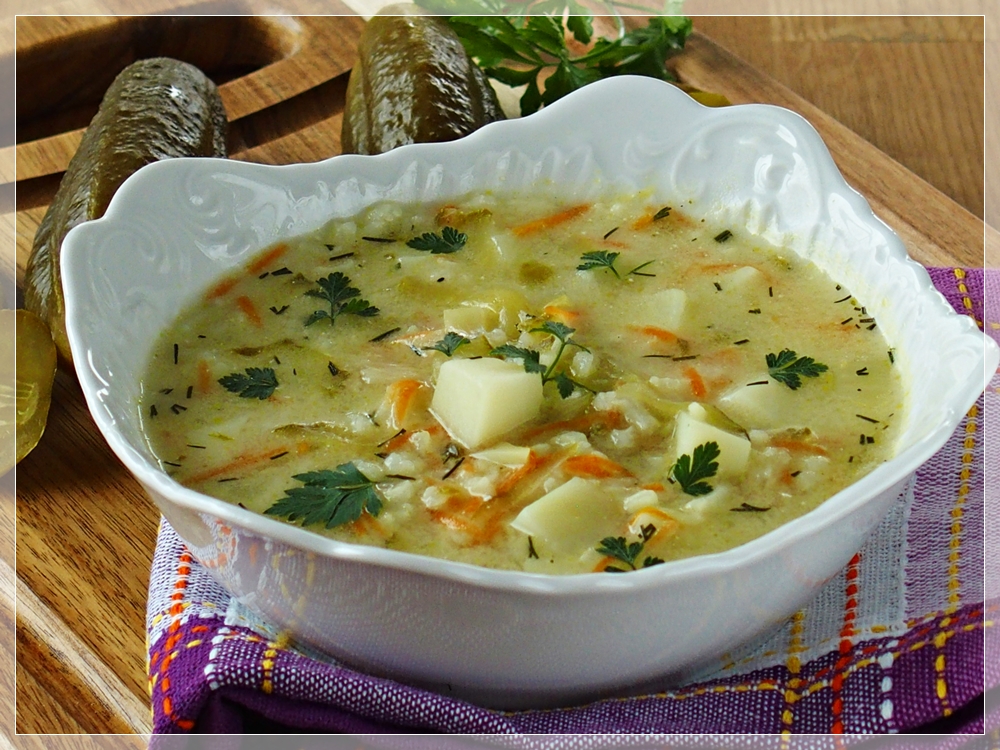 mięso drobiowe włoszczyzna ogórki kiszone ziemniakimąka pszennaśmietana 12%sólpieprzziele angielskieliść laurowyZ oczyszczonych , umytych i pokrojonych warzyw i mięsa przygotować wywar. Gdy warzywa są prawie miękkie dodać ziemniaki. Po 15 min dodać ogórki rozdrobnione i razem chwilę gotować. Śmietanę rozmieszać z mąką, połączyć z niewielką ilością gorącej zupy, wlać do garnka, zagotować, dodać przyprawy. 